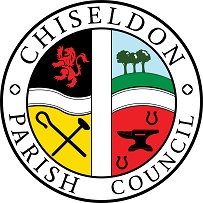 Minutes of the EGPA Committee MEETINGHeld on Monday 16th April 2024 at 7.30pm. The Old Chapel, Butts Road. Chiseldon.Present: Cllrs Ian Kearsey (Council Chairman) , Andy Rogers (Committee Chairman), Steve Woodhams, Chris Rawlings. Clair Wilkinson, Clerk. 24/01. Approval of apologies given.   Cllr Sunners, unwell. A proposal was made to approve this absence with the reason given. The proposal was seconded and all Cllrs were in favour.24/02. Declarations of Interest.  None24/03. Public recess.  1 member of the public.The resident commented that he did not feel the proposed bench at the Hodson Road/Home Close location was suitable.Hodson Road too busy with vehicles to encourage people to sit there and concerns about those leaving the pub etc sitting there and making noise. The resident was asked where else he considered a suitable location – Strouds Hill was suggested.Cllr Rawlings commented that elderly people who still wished to walk the parish had a lack of places to sit and rest, and that this site would be useful for those walking to and from the washpool area.  Cllr Kearsey noted that the bench would not be sited parallel to Hodson Road, but further back on the “Nature area” to be situated back from the road edge. The resident maintained his stance on the matter and will follow up with an email to the Clerk.Cllr Rogers advised that the committee would take a democratic decision to the approach to the location of the bench, and have regard for the usefulness of the site for all residents. The resident left the meeting. The Clerk will advise the committee of any further feedback received.  1 email has been received in favour, but noting that bins may be required. The committee agreed it made sense to look into this once the benches were in place. 24/04. Approval of minutes from 18th March 2024.    A proposal was made to approve these minutes as an accurate account of the meeting with the above amendment. The proposal was seconded and all Cllrs were in favour.24/05. Action points from previous meeting.  Clerk23/185. Complete PROW forms and send to SBC. Work in progress.23/230. Purchase 2 ramps for Rec hall. Max £150 total. DONE23/232. Get allotment fence and gate quotes for the committee to vote on. DONE23/248. Work with contractor to get upgraded batteries installed in the solar lights at Strouds Hill. Work in progress23/249. Arrange placement of 2 new benches plus moving of the dog bin. Work in progress. 23/254. Advise the family of the committee decision with regards to memorial placement. DONE23/258. Purchase allotment bonfire sign.  DONE23/261. Work with BDN on new goals at CVPA. DONE. Install due shortly. RFO23/255. RFO to update the tenancy agreement for all new tenants and then for 2024 renewal in November. DONE 24/06. Parishing Progress. No items24/07. Parish Appearance and safety. Creation and placement of noticeboard, with a resident to maintain the board content.A resident has offered to maintain a board on Draycot Road. If successful residents could be asked for further locations where they can maintain – removing old/faded notices etc.A proposal was made to approve delegated power of £100 max to the Clerk to have a simple board created by the handyman and installed as part of his workload. The proposal was seconded and all Cllrs were in favour.24/08. Building and amenity priorities. Football Club report. An emailed report was received which was circulated to Cllrs.24/09. Building and amenity priorities. Tennis Club report. The annual report was recently received from the club so no further report was sought for this meeting.24/10. Building and amenity priorities.  Pavilion. No items24/11. Rec Hall, ground and carpark.  No items24/12. Chapel, Museum and graveyards. No items24/13. Allotments.  Discuss and vote on quotes received for allotment fencing.The quotes received were reviewed.A proposal was made to approve the quote of £3500 plus VAT from Allbuild to erect new fencing at the allotments. This is to include using fencing panels already owned by CPC. The proposal was seconded and all Cllrs were in favour.The proposal will go to Full council for approved as unallocated reserved funds will be used. 24/14. Vulnerable People. No items24/15. Youth Provision.  To vote on provision of youth facilities for the remainder of the year to April 25.   The received quotes were reviewed.A proposal was made to approve the quote of £4000 from Headstart Skillz for 16 sessions. The proposal was seconded and all Cllrs were in favour.24/16. Castle View Play area.  No items24/17. Items for next agenda.    NoneMeeting closed 19.59Date of next meeting: Monday 20th May 2024 7.30pm Old Chapel, Butts Road. Chiseldon.ActionsAll Actions to be completed by the next EGPA Committee meeting unless otherwise specifiedClerk23/185. Complete PROW forms and send to SBC23/248. Work with contractor to get upgraded batteries installed in the solar lights at Strouds Hill23/249. Arrange placement of 2 new benches plus moving of the dog bin.24/07. Create and install new noticeboard with the handyman. 24/13. Add allotment fencing item to May full council agenda for approval.24/15. Arrange the rest of the youth sessions for 24/25 with Headstart Skillz.  